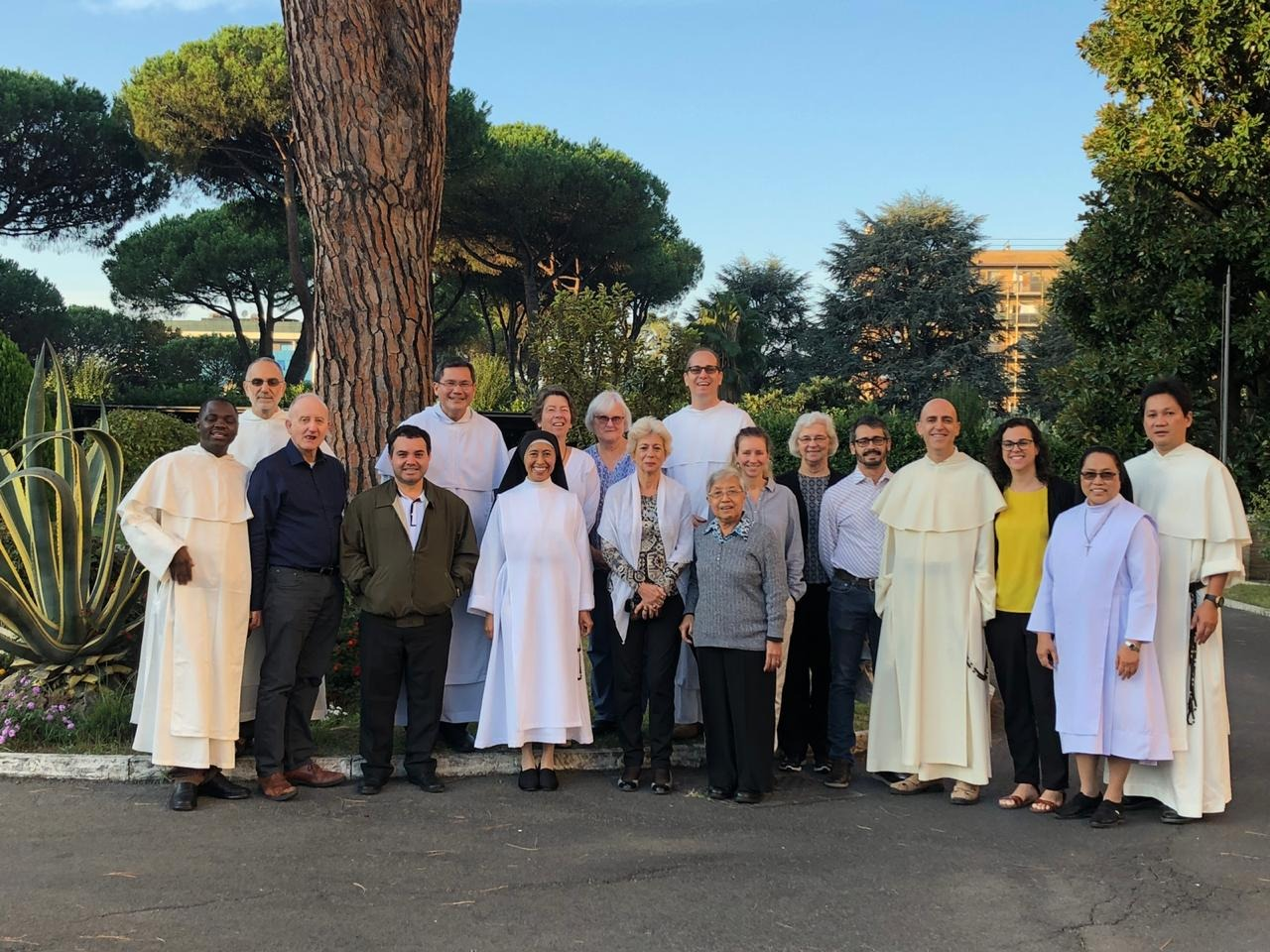 Annual Meeting of the International Dominican Commission for Justice and PeaceThe International Dominican Commission for Justice and Peace (IDCJP) recently held its annual meeting at the Casa per Ferie Enrico de Osso in Rome, 12-17 October. Comprising the friar and sister international and regional/continental J&P promoters, representatives of the Dominican nuns, laity, youth and UN delegations, the Commission was blessed to have a long conversation with the new Master of the Order, fr Gerard Timoner. Building on the decisions of the recent General Chapter in Vietnam, he affirmed the promotion of justice and peace, not as a specialized work, but as the work of all Christians and therefore of all Dominicans. He highlighted the importance of also promoting it ad intra - within the Order, to restore our relationships as brothers and sisters, and to proclaim it with joy. The lack of justice and peace in our communities obstructs vocation.  The reports of the members of the Commission revealed many excellent achievements over the past year, especially a strengthening of most regional structures and a growing J&P awareness among the nuns and especially the laity and youth, who, for their respective congresses in 2018 and 2020, have chosen Justice and Peace as the theme. A marked improved participation in the Dominican Month for Peace, focused on the DR Congo in December 2018, was also reported, and the meeting decided that the focus for 2020 will be on Ukraine. It was also decided to put a lot of energy into this year’s Month for Peace focused on India, to actively promote the implementation of the UN Sustainable Development Goals (SDGs) at national levels, to accept an offer to produce an annual book on Dominican J&P actions, reflections and statements, and to produce and to develop communications that will make the work of the Commission more visible, including a more active presence on social media and an annual brochure about the Commission.A major highlight of the meeting was a visit to participate in some side events near the Vatican focused on the Amazonia Synod which resonated with a focus on environmental destruction and the urgency of care of Creation in most of our regions. Another highlight was a conversation on the Salamanca Process with the Socius for Intellectual Life, fr Pablo Sicouly, which showed the need for a lot more clarity on the concept if we want to emulate the achievements of fr Francisco de Vitoria and the Salamanca School in the sixteenth century!Besides the efficiency of the work, the meeting was characterized by a joy at being together from all corners of the world. There was a sadness at saying farewell to those definitely finishing their mandates in the coming year (sr Irene Diaz, representing the nuns, and sr Marcelline Koch from North America), but a joy at welcoming for the first time fr Ricardo Guardado from Latin America, sr Marie Monnet from Europe, sr Teresa Dagdag and fr Victor Calvo from Asia Pacific, Monica Marco from the Youth and sr Dusty Farnan, the new representative at the UN in New York. This made visible what fr Gerard was asking of us – to ensure that, in the midst of so much suffering and injustice in our world, in the face of which we feel as small as a mustard seed, we can still experience joy on the way, with a hope that, through our efforts for justice and peace, God can grow a big tree and reap many fruits!Reunión anual de la Comisión internacional dominicana por la justicia y la pazLa Comisión Internacional Dominicana por la Justicia y la Paz (CIDJP) celebró recientemente su reunión anual en la Casa per Ferie Enrico de Osso en Roma, del 12 al 17 de octubre. Compuesta por los frailes y hermanas promotores internacionales y regionales/continentales de J&P, representantes de las monjas, el laicado, la Juventud, y las delegaciones dominicanas en la ONU, la Comisión tuvo la bendición de tener una larga conversación con el nuevo Maestro de la Orden,  fray Gerard Timoner. Sobre la base de las decisiones del reciente Capítulo general en Vietnam, afirmó la promoción de la justicia y la paz, no como un trabajo especializado, sino como el trabajo de todos los cristianos y, por lo tanto, de todos los dominicos/as. Destacó la importancia de promoverla también ad intra - dentro de la Orden, para restaurar nuestras relaciones como hermanos y hermanas, y para proclamarla con alegría. La falta de justicia y paz en nuestras comunidades obstruye la vocación.  Los informes de los miembros de la Comisión revelaron muchos logros excelentes durante el año pasado, especialmente un fortalecimiento de la mayoría de las estructuras regionales y una creciente conciencia de J&P entre las monjas y especialmente entre los laicos y los jóvenes, quienes, para sus respectivos congresos en 2018 y 2020, han elegido Justicia y Paz como tema. También se informó una marcada participación mejorada en el Mes Dominicano por la Paz, centrado en la República Democrática del Congo en diciembre de 2018, y la reunión decidió que el enfoque para 2020 estará en Ucrania. También se decidió poner mucha energía en el Mes por la Paz de este año centrado en India, para promover activamente la implementación de los Objetivos de Desarrollo Sostenible (ODS) de las Naciones Unidas a nivel nacional, para aceptar una oferta para producir un libro anual de las acciones, reflexiones y declaraciones dominicanas sobre J&P, y para producir y desarrollar comunicaciones que hagan más visible el trabajo de la Comisión, incluida una presencia más activa en las redes sociales y un folleto anual sobre la Comisión.Un punto destacado de la reunión fue una visita para participar en algunos eventos paralelos cerca del Vaticano centrados en el Sínodo de la Amazonía que resonó con un enfoque en la destrucción del medio ambiente y la urgencia de cuidar la Creación en la mayoría de nuestras regiones. Otro punto destacado fue una conversación sobre el Proceso de Salamanca con el Socio para la Vida Intelectual, fray Pablo Sicouly, que mostró la necesidad de mucha más claridad sobre el concepto si queremos emular los logros del fray Francisco de Vitoria y la Escuela de Salamanca en el ¡siglo XVI!Además de la eficacia del trabajo, el encuentro se caracterizó por la alegría de estar juntos desde todos los rincones del mundo. Hubo una tristeza al despedirse de aquellos que definitivamente terminarán sus mandatos el año que viene (sr Irene Díaz, representando a las monjas, y sr Marcelline Koch de América del Norte), pero una alegría al dar la bienvenida por primera vez a fr. Ricardo Guardado de América Latina, sr. Marie Monnet de Europa, sr. Teresa Dagdag y fr. Victor Calvo de Asia-Pacífico, Monica Marco de la Juventud y sr. Dusty Farnan, el nuevo representante en las Naciones Unidas en Nueva York. Esto hizo visible lo que fray Gerard nos pedía: asegurarnos de que, en medio de tanto sufrimiento e injusticia en nuestro mundo, ante el cual nos sentimos tan pequeños como un grano de mostaza, podamos experimentar la alegría en el camino, con la esperanza de que, a través de nuestros esfuerzos por la justicia y la paz, Dios pueda hacer crecer un gran árbol y cosechar muchos frutos.Rencontre annuelle de la Commission Internationale Dominicaine Justice et PaixLa Commission Internationale Dominicaine Justice et Paix (CIDJP) a récemment tenu sa réunion annuelle à la Casa per Ferie Enrico de Osso à Rome, du 12 au 17 octobre. Composée de frères et sœurs promoteurs internationaux et régionaux/continentaux de la J&P, de représentants des moniales, de laïcs, de jeunes et de délégations dominicaines auprès de l'ONU, la Commission a eu la chance d'avoir une longue conversation avec le nouveau Maître de l'Ordre, le frère Gerard Timoner. S'appuyant sur les décisions du dernier Chapitre Général au Vietnam, il a affirmé la promotion de la justice et de la paix, non pas comme une œuvre spécialisée, mais comme l'œuvre de tous les chrétiens et donc de tous les dominicains. Il a souligné l'importance de le promouvoir aussi ad intra - au sein de l'Ordre, pour rétablir nos relations comme frères et sœurs, et de le proclamer avec joie. Le manque de justice et de paix dans nos communautés entrave la vocation.  Les rapports des membres de la Commission ont révélé d'excellentes réalisations au cours de l'année écoulée, notamment un renforcement de la plupart des structures régionales et une prise de conscience croissante de la J&P parmi les moniales et surtout les laïcs et les jeunes, qui, pour leurs congrès respectifs en 2018 et 2020, ont choisi Justice et Paix comme thème. Une nette amélioration de la participation au Mois dominicain de la paix, centré sur la République démocratique du Congo en décembre 2018, a également été signalée, et la réunion a décidé que l'accent sera mis sur l'Ukraine en 2020. Il a également été décidé d'investir beaucoup d'énergie dans le Mois de la paix de cette année axé sur l'Inde, de promouvoir activement la mise en œuvre des Objectifs de développement durable (ODD) de l'ONU au niveau national, d'accepter l'offre de produire un livre annuel sur les actions, réflexions et déclarations dominicaines concernant la J&P, de produire et développer des communications visant à rendre plus visible le travail de la Commission, notamment une présence plus active sur les médias sociaux et une brochure annuelle sur la Commission.L'un des temps forts de la rencontre a été une visite pour participer à des événements parallèles près du Vatican, centrés sur le Synode de l'Amazonie, qui ont résonné avec un accent sur la destruction environnementale et l'urgence de la protection de la Création dans la plupart de nos régions. Un autre point culminant a été une conversation sur le Processus de Salamanque avec le Socius pour la vie intellectuelle, le frère Pablo Sicouly, qui a montré le besoin de beaucoup plus de clarté sur le concept si nous voulons imiter les réalisations du frère Francisco de Vitoria et de l'école de Salamanque au XVIe siècle !Outre l'efficacité du travail, la réunion se caractérisait par la joie d'être ensemble des quatre coins du monde. Il y avait une tristesse de dire adieu à ceux qui achèveraient définitivement leur mandat l'année prochaine (sr Irene Diaz, représentante des moniales, et sr Marcelline Koch d'Amérique du Nord), mais une joie d'accueillir pour la première fois le frère Ricardo Guardado d'Amérique latine, sr Marie Monnet d'Europe, sr Teresa Dagdag et fr Victor Calvo d’Asie Pacifique, Monica Marco de Jeunesse et Dusty Farnan, nouvelle représentante à l'ONU à New York. Cela a rendu visible ce que le frère Gérard nous demandait : faire en sorte que, au milieu de tant de souffrances et d'injustices dans notre monde, face auxquelles nous nous sentons aussi petits qu’une graine de moutarde, nous puissions encore faire l'expérience de la joie en chemin , avec l’espoir que, grâce à nos efforts pour la justice et la paix, Dieu pourra faire pousser un grand arbre et récolter beaucoup de fruits!